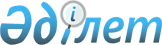 О внесении изменений и дополнений в нормативное постановление Верховного Суда Республики Казахстан от 10 июля 2008 года № 2 "О некоторых вопросах применения законодательства о товариществах с ограниченной и дополнительной ответственностью"Нормативное постановление Верховного Суда Республики Казахстан от 29 июня 2018 года № 11.
      1. Внести в вышеуказанное нормативное постановление Верховного Суда Республики Казахстан следующие изменения и дополнения:
      1) дополнить пунктом 1-1 следующего содержания:
      "1-1. В части первой статьи 27 Гражданского процессуального кодекса Республики Казахстан (далее – ГПК) определение корпоративных споров раскрыто через субъектный и предметный критерии.
      Субъектами корпоративного спора с участием товарищества с ограниченной ответственностью являются: 
      товарищество как юридическое лицо, от имени которого его органом принято решение; 
      должностные лица товарищества - члены коллегиального или единоличного исполнительного органа, члены наблюдательного совета (пункт 2 статьи 41 Закона, подпункты 3), 5) и 10) части первой статьи 27 ГПК); 
      участники (учредители) товарищества, в том числе бывшие;
      лица, вступившие в число участников товарищества, вследствие приобретения доли, в порядке, установленном Законом (статья 22 и пункт 2 статьи 28 Закона).
      Способы защиты прав и законных интересов участников корпоративного спора, перечисленные в подпунктах с 1) по 10) части первой статьи 27 ГПК, не являются исчерпывающими. Законодательными актами Республики Казахстан могут быть предусмотрены и иные способы защиты прав.
      В соответствии с частью первой статьи 27 ГПК корпоративные споры отнесены к подсудности специализированных межрайонных экономических судов и подлежат рассмотрению в порядке искового производства.
      При наличии арбитражного соглашения корпоративный спор может быть передан на рассмотрение арбитража в соответствии со статьей 8 Закона Республики Казахстан от 8 апреля 2016 года № 488-V "Об арбитраже". ";
      2) в пункте 2-1 после слов "установленным Законом" дополнить словами "Республики Казахстан от 30 ноября 2000 года № 109";
      3) пункты 5 и 6 изложить в следующей редакции: 
      "5. Товарищество в соответствии с решением общего собрания вправе требовать в судебном порядке принудительного выкупа доли участника в следующих случаях:
      при причинении им существенного вреда товариществу или его участникам (пункты 2, 3 статьи 34, подпункт 9) пункта 2 статьи 43 Закона);
      при нарушении участником своих обязанностей перед товариществом, установленных законодательными актами или учредительными документами (статья 82 ГК).
      Под существенным вредом, причиненным товариществу или его участникам, следует понимать такой вред, устранение последствий которого для ТОО или его участников становится затруднительным или невозможным.
      Суды при разрешении вопроса о том, является ли вред, причиненный ТОО или его участникам, существенным, должны в каждом конкретном случае учитывать все обстоятельства дела, в том числе последствия, наступившие вследствие причинения вреда, имущественное положение ТОО до и после причинения вреда, время, потребовавшееся для устранения его последствий. Выводы суда по этому вопросу должны быть мотивированными.
      Участник товарищества, чья доля выкупается в принудительном порядке, вправе принимать участие в работе общего собрания по данному вопросу и выражать свое мнение в соответствии с требованиями пунктов 2 и 3 статьи 42 Закона, но в голосовании не участвует и число принадлежащих ему голосов в подсчете не учитывается (пункт 2 статьи 48 Закона). Участник товарищества, чья доля выкупается в принудительном порядке, вправе оспорить такое решение общего собрания только по основаниям нарушения процедуры созыва и порядка проведения общего собрания. Доводы участника товарищества о несогласии с основаниями выкупа доли подлежат оценке при рассмотрении иска товарищества о принудительном выкупе доли.
      Согласно положениям статей 11, 12, 42 Закона участник вправе в порядке, предусмотренном Законом и уставом товарищества, участвовать в управлении делами товарищества. Если иное не предусмотрено законодательными актами, учредительными документами, то само по себе только необеспечение участия в работе общего собрания участника товарищества не может быть достаточным основанием для принудительного выкупа его доли.
      Вместе с тем, если учредительными документами на участника возложена обязанность участия в управлении делами товарищества (пункт 2 статьи 12 Закона) и нарушение данной обязанности участником (в связи с размером его доли, влияющим на правомочность принятия решений общим собранием в соответствии с пунктом 4 статьи 47 Закона, создающим препятствия деятельности товарищества и в принятии им решений, необходимых для его надлежащего функционирования) причинило существенный вред товариществу или повлекло для него иные негативные последствия, то товарищество вправе требовать в судебном порядке принудительного выкупа доли такого участника по цене, определенной соглашением товарищества с участником. При недостижении соглашения, цена принудительно выкупаемой доли устанавливается судом по рыночной стоимости, определенной независимым оценщиком на основании международных стандартов (по аналогии с пунктом 3 статьи 34 Закона).
      6. Договор отчуждения (уступки) права выбывающего участника хозяйственного товарищества на долю в имуществе (уставном капитале) товарищества или ее части, стороной которого является физическое лицо, подлежит нотариальному удостоверению (пункт 2 статьи 59 ГК).
      Исходя из требований пункта 1-1 статьи 22 Закона, пункта 6 статьи 42 ГК, прием нового участника и изменения в составе участников, без внесения записи в реестр участников товарищества (ведение которого осуществляется регистратором) либо, соответственно, перерегистрации юридического лица, являются недействительными.
      В этой связи право приобретателя на долю переходит к нему с момента перерегистрации товарищества либо внесения записи в реестр участников товарищества (пункт 2 статьи 22 Закона).";
      4) в пункте 8:
      в абзаце первом:
      дополнить предложением вторым следующего содержания:
      "Под третьим лицом следует понимать любое лицо, не являющееся участником товарищества на момент продажи участником своей доли."; 
      предложения второе, третье и четвертое считать третьим, четвертым и пятым;
      абзац второй изложить в следующей редакции: 
      "При продаже доли (ее части) с нарушением преимущественного права покупки любой участник товарищества вправе в течение трех месяцев со дня, когда он узнал или должен был узнать о ее продаже, требовать в судебном порядке перевода на него прав и обязанностей покупателя (пункт 2 статьи 80, пункт 1 статьи 180 ГК). Предъявленный по такому основанию иск о признании сделки недействительной удовлетворению не подлежит.";
      абзац пятый дополнить предложением вторым следующего содержания:
      "При определении цены доли судом учитывается рыночная цена, определенная независимым оценщиком, отвечающим требованиям, установленным уполномоченным органом, осуществляющим государственное регулирование в области оценочной деятельности на основании международных стандартов (по аналогии с пунктом 3 статьи 34 Закона).";
      5) пункт 10-4 изложить в следующей редакции:
      "10-4. Заявление участника о выходе из состава товарищества и выделе (разделе) в натуре земельного участка для образования крестьянского (фермерского) хозяйства или ведения иного сельскохозяйственного производства, подлежит рассмотрению общим собранием участников товарищества в порядке, установленном учредительными документами. В заявлении должно быть указано расположение на местности испрашиваемого к выделу земельного участка.
      Под местоположением земельного участка следует понимать место нахождения испрашиваемого к выделу участка в составе землепользования товарищества в соответствии с идентификационной документацией. Местоположение выделяемого в натуре земельного участка в счет доли, а также возмещение товариществу затрат, произведенных на выделяемом земельном участке, выбывающим участником, определяются общим собранием участников товарищества в порядке, предусмотренном учредительными документами товарищества или соглашением сторон.
      В случае отсутствия порядка выдела (раздела) земельного участка в учредительных документах применяются нормы пункта 4 статьи 101 Земельного кодекса (пункт 3 статьи 101 Земельного кодекса). Установленный в данной норме права порядок выдела земельного участка не влияет на исключительную компетенцию общего собрания участников товарищества по принятию решения о выделе земельного участка.";
      6) в пункте 10-5:
      абзац третий изложить в следующей редакции: 
      "Суд при разрешении данного спора вправе рассмотреть только вопрос о законности решения, принятого общим собранием участников товарищества.";
      7) пункт 12 дополнить абзацем вторым следующего содержания:
      "При оспаривании решений органов управления юридического лица надлежащим ответчиком является товарищество как юридическое лицо, от имени которого его органом принято решение. Участники товарищества привлекаются к участию по делу в качестве третьих лиц, не заявляющих самостоятельных требований на предмет спора.";
      8) дополнить пунктом 13-1 следующего содержания:
      "13-1. В случае отсутствия кворума общее собрание участников товарищества созывается повторно в срок не позднее сорока пяти дней со дня первого созыва и не позднее, чем за тридцать дней до дня его открытия с соблюдением правил, установленных статьей 46 Закона (пункт 5 статьи 47 Закона). 
      Повторно созванное собрание является правомочным независимо от числа голосов, которым обладают присутствующие или представленные на собрании участники товарищества. Такое собрание не вправе принимать решения по вопросам, требующим квалифицированного большинства голосов или единогласия, если его участники обладают в совокупности менее половиной от общего числа голосов.
      Если присутствующие или представленные на нем участники товарищества обладают в совокупности половиной и более от общего числа голосов, то повторно созванное собрание правомочно принимать решения по вопросам, требующим квалифицированного большинства голосов или единогласия.
      В таких случаях общее правило о правомочности принятия решений общим собранием участников товарищества, обладающих в совокупности более чем двумя третями от общего числа голосов, установленное в пункте 4 статьи 47 Закона, не применяется.";
      9) дополнить пунктом 14-1 следующего содержания:
      "14-1. Решения по вопросам, отнесенным к исключительной компетенции общего собрания участников, принимаются простым большинством либо квалифицированным большинством в три четверти голосов присутствующих и представленных на собрании участников товарищества, если устав товарищества не требует для их принятия большего числа голосов или единогласия (пункт 2 статьи 43 и пункт 2 статьи 48 Закона). 
      При наличии спора между участниками по вопросам, отнесенным к исключительной компетенции общего собрания, когда участники не могут принять решение ввиду отсутствия простого либо квалифицированного большинства голосов или единогласия, суд вправе по требованию участника рассмотреть только вопрос о законности принятого общим собранием решения. При этом суд не вправе своим решением разрешать вопросы, неразрешенные общим собранием большинством голосов участников, ввиду неподведомственности их суду. Разрешение такого конфликта интересов должно осуществляться самими участниками в соответствии с положениями Закона и учредительных документов товарищества.";
      10) пункт 15 изложить в следующей редакции:
      "15. В силу требований подпункта 2) пункта 2 статьи 43, пункта 3 статьи 51 Закона члены коллегиального исполнительного органа и единоличный исполнительный орган избираются общим собранием участников на установленный срок, но не более пяти лет.
      Полномочия единоличного или коллегиального исполнительного органа товарищества по истечении срока, на который они были избраны (назначены), продлеваются на срок до принятия общим собранием участников соответствующего решения, если ни одна из сторон не позднее последнего рабочего дня до истечения срока действия трудового договора не уведомила о прекращении трудовых отношений (пункт 4 статьи 30 Трудового кодекса Республики Казахстан).
      Исходя из требований статьи 50 Закона и части первой статьи 27 ГПК, требования участников товарищества об оспаривании решений общего собрания по вопросам избрания и досрочного прекращения полномочий членов исполнительного органа (коллегиального или единоличного), подлежат рассмотрению в специализированных межрайонных экономических судах в соответствии с положениями ГК и Закона, а также нормами трудового законодательства, если с участником, являющимся одновременно членом исполнительного органа, заключен трудовой договор.
      Спор по требованию члена исполнительного органа товарищества (не являющегося его участником, осуществляющего ведение дел товарищества по трудовому договору) по вопросам досрочного прекращения его полномочий, подлежит рассмотрению в районных (городских) судах в соответствии с подсудностью, установленной статьей 26 ГПК, на основании положений Закона и норм трудового законодательства.";
      11) дополнить пунктом 15-1 следующего содержания:
      "15-1. При применении подпункта 3) пункта 1 статьи 11 Закона судам следует иметь в виду, что распределение чистого дохода между участниками отнесено к исключительной компетенции общего собрания участников, поэтому, если такое решение не принято, взыскание части чистого дохода судом не производится (статья 40, пункт 2 статьи 43 Закона).
      Взыскание части чистого дохода по иску участника возможно лишь в случае принятия общим собранием участников товарищества решения о распределении дохода между его участниками и невыплаты чистого дохода в денежной форме в течение месяца со дня принятия решения.";
      12) пункт 16 изложить в следующей редакции:
      "16. Доля участника может быть внесена в уставный капитал товарищества за счет совместно нажитого имущества супругов, которое в силу пункта 2 статьи 33 Кодекса Республики Казахстан "О браке (супружестве) и семье" (далее - КоБС) является совместной собственностью супругов.
      Распоряжение долей или ее частью в уставном капитале товарищества, находящейся в совместной собственности супругов, может осуществляться участником по нотариально удостоверенному согласию супруги (супруга) участника товарищества в соответствии с пунктом 3 статьи 34 КоБС.
      Супруг, нотариально удостоверенное согласие которого на совершение указанной сделки не было получено, вправе требовать признания сделки недействительной в судебном порядке в течение трех лет со дня, когда он узнал или должен был узнать о совершении данной сделки в случае, предусмотренном пунктом 2 статьи 34 КоБС. 
      При возникновении спора о разделе совместно нажитого имущества в его состав включается стоимость доли в уставном капитале товарищества, пропорциональная стоимости его имущества (активов) и должна учитывать размер его пассивов (долгов). При отсутствии соглашения между супругами об определении стоимости доли в уставном капитале товарищества, суду следует привлечь специалиста-оценщика (аудитора) либо назначить экспертизу для определения стоимости доли.".
      2. Согласно статье 4 Конституции Республики Казахстан настоящее нормативное постановление включается в состав действующего права, является общеобязательным и вводится в действие со дня первого официального опубликования.
					© 2012. РГП на ПХВ «Институт законодательства и правовой информации Республики Казахстан» Министерства юстиции Республики Казахстан
				
      Председатель Верховного Суда Республики Казахстан 

Ж. Асанов

      Судья Верховного Суда Республики Казахстан, секретарь
пленарного заседания 

Г. Альмагамбетова
